-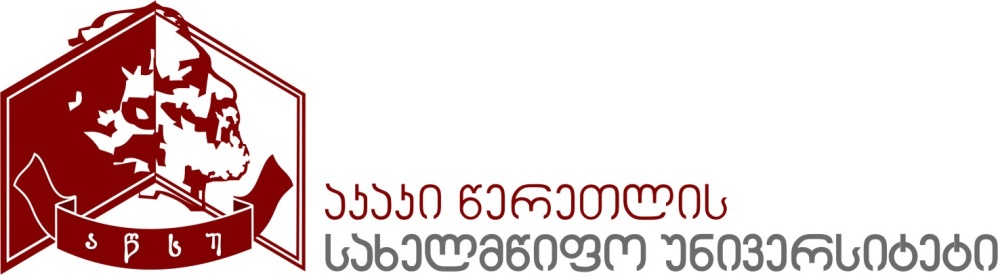 აკაკიწერეთლისსახელმწიფო უნივერსიტეტი                ჰუმანიტარულ მეცნიერებათა  ფაკულტეტისამაგისტრო პროგრამაამერიკისმცოდნეობაქუთაისიკურიკულუმიდანართი 2დამტკიცებულია:დამტკიცებულია:რექტორი   პროფ.გიორგი ღავთაძეაკადემიური საბჭოს სხდომის ოქმი N2016 წელიდეკანი  ასოც. პროფ. ლუკა დვალიშვილიფაკ.-ის საბჭოს სხდომის ოქმი  N113.09.2016 წელიპროგრამისდასახელებაპროგრამისდასახელებასამაგისტრო საგანმანათლებლო პროგრამა ამერიკისმცოდნეობა  American Studies(MA)სამაგისტრო საგანმანათლებლო პროგრამა ამერიკისმცოდნეობა  American Studies(MA)მისანიჭებელიაკადემიურიხარისხი/კვალიფიკაციამისანიჭებელიაკადემიურიხარისხი/კვალიფიკაციაამერიკისმცოდნეობის  მაგისტრიMaster of Arts in American Studiesამერიკისმცოდნეობის  მაგისტრიMaster of Arts in American Studiesფაკულტეტისდასახელებაფაკულტეტისდასახელებაჰუმანიტარულ   მეცნიერებათა  ფაკულტეტიჰუმანიტარულ   მეცნიერებათა  ფაკულტეტიპროგრამის ხელმძღვანელი/ხელმძღვანელები/კოორდინატორიპროგრამის ხელმძღვანელი/ხელმძღვანელები/კოორდინატორიირაკლი  ცხვედიანი
ფილოლოგიის  დოქტორი, პროფესორი.
ტელ.: 598 60 59 50; ელ-ფოსტა: irakli.tskhvediani1@atsu.edu.geირაკლი  ცხვედიანი
ფილოლოგიის  დოქტორი, პროფესორი.
ტელ.: 598 60 59 50; ელ-ფოსტა: irakli.tskhvediani1@atsu.edu.geპროგრამისხანგრძლივობა/მოცულობა (სემესტრი, კრედიტებისრაოდენობა)პროგრამისხანგრძლივობა/მოცულობა (სემესტრი, კრედიტებისრაოდენობა)პროგრამის ხანგრძლივობა - 4 სემეტრი
პროგრამის მოცულობა - 120 ECTS კრედიტიპროგრამის ხანგრძლივობა - 4 სემეტრი
პროგრამის მოცულობა - 120 ECTS კრედიტისწავლებისენასწავლებისენასწავლებისენაქართულიპროგრამის  შემუშავებისა და განახლების  თარიღები;პროგრამის  შემუშავებისა და განახლების  თარიღები;პროგრამის  შემუშავებისა და განახლების  თარიღები;ფაკულტეტის საბჭოს ოქმი №18 - 5.02.2016პროგრამაზე  დაშვების  წინაპირობები (მოთხოვნები)პროგრამაზე  დაშვების  წინაპირობები (მოთხოვნები)პროგრამაზე  დაშვების  წინაპირობები (მოთხოვნები)პროგრამაზე  დაშვების  წინაპირობები (მოთხოვნები)ბაკალავრის  ხარისხი  ან   მასთან გათანაბრებული  ერთსაფეხურიანი  სწავლების  დიპლომი ერთიანი  ეროვნული  სამაგისტრო  გამოცდის  ჩაბარებაწერითი  გამოცდის  (ტესტირების)  ჩაბარება  ამერიკის  ლიტერატურასა და ისტორიაში  ინგლისურ ენაზე; სავალდებულოა ინგლისური ენის ცოდნა (ესეის დაწერა ინგლისურ ენაზე)ბაკალავრის  ხარისხი  ან   მასთან გათანაბრებული  ერთსაფეხურიანი  სწავლების  დიპლომი ერთიანი  ეროვნული  სამაგისტრო  გამოცდის  ჩაბარებაწერითი  გამოცდის  (ტესტირების)  ჩაბარება  ამერიკის  ლიტერატურასა და ისტორიაში  ინგლისურ ენაზე; სავალდებულოა ინგლისური ენის ცოდნა (ესეის დაწერა ინგლისურ ენაზე)ბაკალავრის  ხარისხი  ან   მასთან გათანაბრებული  ერთსაფეხურიანი  სწავლების  დიპლომი ერთიანი  ეროვნული  სამაგისტრო  გამოცდის  ჩაბარებაწერითი  გამოცდის  (ტესტირების)  ჩაბარება  ამერიკის  ლიტერატურასა და ისტორიაში  ინგლისურ ენაზე; სავალდებულოა ინგლისური ენის ცოდნა (ესეის დაწერა ინგლისურ ენაზე)ბაკალავრის  ხარისხი  ან   მასთან გათანაბრებული  ერთსაფეხურიანი  სწავლების  დიპლომი ერთიანი  ეროვნული  სამაგისტრო  გამოცდის  ჩაბარებაწერითი  გამოცდის  (ტესტირების)  ჩაბარება  ამერიკის  ლიტერატურასა და ისტორიაში  ინგლისურ ენაზე; სავალდებულოა ინგლისური ენის ცოდნა (ესეის დაწერა ინგლისურ ენაზე)პროგრამის მიზნები: ინტერდისციპლინური სამაგისტრო  პროგრამის  მიზანია  მოამზადოს  ამერიკისმცოდნეობის  სპეციალისტები,  რომელთაც  ექნებათ  ღრმა  და  სისტემური  ცოდნა  აღნიშნულ დარგში. სამაგისტრო  პროგრამა  აფართოებს  ბაკალავრიატში  შეძენილ  ცოდნას,  ავითარებს ზოგად  და  დარგობრივ  კომპეტენციებს.  პროგრამა  ითვალისწინებს  სამეცნიერო-კვლევითი  კომპონენტის  წილის  მნიშვნელოვან  ზრდას,  უნარების  გაღრმავებას  ამერიკისმცოდნეობაში შემდგომი  კვლევისა  და  პრაქტიკული  საქმიანობისათვის; ასევე,  დარგობრივი  და  მეცნიერული  კომპეტენციების  შეძენას  და  მეთოდოლოგიურად  შემდგომი   საფუძვლის  შექმნას   უმაღლესი  განათლების  მესამე  საფეხურზე - დოქტორანტურაში - სწავლის  გასაგრძელებლად.სამაგისტრო  პროგრამა  შედგება სამი მოდულისაგან:  ისტორია,  ლიტერატურა,  საზოგადოება/კულტურა. პროგრამაში ჩართული არიან მსოფლიო ისტორიის, ინგლისური ფილოლოგიის, არქეოლოგიისა და სიძველეთმცოდნეობის, ეკონომიკის, გეოგრაფიის დეპარტამენტები. დღეს, როდესაც ასე ინტენსიურად მიმდინარეობს და ვითარდება მრავალმხრივი პარტნიორული თანამშრომლობა საქართველოსა და ამერიკის შეერთებულ შტატებს შორის, აქტუალურ სახელმწიფოებრივ მნიშვნელობას იძენს ახალგაზრდა, კვალიფიციური ამერიკისმცოდნეების აღზრდის საკითხი.  პროგრამის მიზნები: ინტერდისციპლინური სამაგისტრო  პროგრამის  მიზანია  მოამზადოს  ამერიკისმცოდნეობის  სპეციალისტები,  რომელთაც  ექნებათ  ღრმა  და  სისტემური  ცოდნა  აღნიშნულ დარგში. სამაგისტრო  პროგრამა  აფართოებს  ბაკალავრიატში  შეძენილ  ცოდნას,  ავითარებს ზოგად  და  დარგობრივ  კომპეტენციებს.  პროგრამა  ითვალისწინებს  სამეცნიერო-კვლევითი  კომპონენტის  წილის  მნიშვნელოვან  ზრდას,  უნარების  გაღრმავებას  ამერიკისმცოდნეობაში შემდგომი  კვლევისა  და  პრაქტიკული  საქმიანობისათვის; ასევე,  დარგობრივი  და  მეცნიერული  კომპეტენციების  შეძენას  და  მეთოდოლოგიურად  შემდგომი   საფუძვლის  შექმნას   უმაღლესი  განათლების  მესამე  საფეხურზე - დოქტორანტურაში - სწავლის  გასაგრძელებლად.სამაგისტრო  პროგრამა  შედგება სამი მოდულისაგან:  ისტორია,  ლიტერატურა,  საზოგადოება/კულტურა. პროგრამაში ჩართული არიან მსოფლიო ისტორიის, ინგლისური ფილოლოგიის, არქეოლოგიისა და სიძველეთმცოდნეობის, ეკონომიკის, გეოგრაფიის დეპარტამენტები. დღეს, როდესაც ასე ინტენსიურად მიმდინარეობს და ვითარდება მრავალმხრივი პარტნიორული თანამშრომლობა საქართველოსა და ამერიკის შეერთებულ შტატებს შორის, აქტუალურ სახელმწიფოებრივ მნიშვნელობას იძენს ახალგაზრდა, კვალიფიციური ამერიკისმცოდნეების აღზრდის საკითხი.  პროგრამის მიზნები: ინტერდისციპლინური სამაგისტრო  პროგრამის  მიზანია  მოამზადოს  ამერიკისმცოდნეობის  სპეციალისტები,  რომელთაც  ექნებათ  ღრმა  და  სისტემური  ცოდნა  აღნიშნულ დარგში. სამაგისტრო  პროგრამა  აფართოებს  ბაკალავრიატში  შეძენილ  ცოდნას,  ავითარებს ზოგად  და  დარგობრივ  კომპეტენციებს.  პროგრამა  ითვალისწინებს  სამეცნიერო-კვლევითი  კომპონენტის  წილის  მნიშვნელოვან  ზრდას,  უნარების  გაღრმავებას  ამერიკისმცოდნეობაში შემდგომი  კვლევისა  და  პრაქტიკული  საქმიანობისათვის; ასევე,  დარგობრივი  და  მეცნიერული  კომპეტენციების  შეძენას  და  მეთოდოლოგიურად  შემდგომი   საფუძვლის  შექმნას   უმაღლესი  განათლების  მესამე  საფეხურზე - დოქტორანტურაში - სწავლის  გასაგრძელებლად.სამაგისტრო  პროგრამა  შედგება სამი მოდულისაგან:  ისტორია,  ლიტერატურა,  საზოგადოება/კულტურა. პროგრამაში ჩართული არიან მსოფლიო ისტორიის, ინგლისური ფილოლოგიის, არქეოლოგიისა და სიძველეთმცოდნეობის, ეკონომიკის, გეოგრაფიის დეპარტამენტები. დღეს, როდესაც ასე ინტენსიურად მიმდინარეობს და ვითარდება მრავალმხრივი პარტნიორული თანამშრომლობა საქართველოსა და ამერიკის შეერთებულ შტატებს შორის, აქტუალურ სახელმწიფოებრივ მნიშვნელობას იძენს ახალგაზრდა, კვალიფიციური ამერიკისმცოდნეების აღზრდის საკითხი.  პროგრამის მიზნები: ინტერდისციპლინური სამაგისტრო  პროგრამის  მიზანია  მოამზადოს  ამერიკისმცოდნეობის  სპეციალისტები,  რომელთაც  ექნებათ  ღრმა  და  სისტემური  ცოდნა  აღნიშნულ დარგში. სამაგისტრო  პროგრამა  აფართოებს  ბაკალავრიატში  შეძენილ  ცოდნას,  ავითარებს ზოგად  და  დარგობრივ  კომპეტენციებს.  პროგრამა  ითვალისწინებს  სამეცნიერო-კვლევითი  კომპონენტის  წილის  მნიშვნელოვან  ზრდას,  უნარების  გაღრმავებას  ამერიკისმცოდნეობაში შემდგომი  კვლევისა  და  პრაქტიკული  საქმიანობისათვის; ასევე,  დარგობრივი  და  მეცნიერული  კომპეტენციების  შეძენას  და  მეთოდოლოგიურად  შემდგომი   საფუძვლის  შექმნას   უმაღლესი  განათლების  მესამე  საფეხურზე - დოქტორანტურაში - სწავლის  გასაგრძელებლად.სამაგისტრო  პროგრამა  შედგება სამი მოდულისაგან:  ისტორია,  ლიტერატურა,  საზოგადოება/კულტურა. პროგრამაში ჩართული არიან მსოფლიო ისტორიის, ინგლისური ფილოლოგიის, არქეოლოგიისა და სიძველეთმცოდნეობის, ეკონომიკის, გეოგრაფიის დეპარტამენტები. დღეს, როდესაც ასე ინტენსიურად მიმდინარეობს და ვითარდება მრავალმხრივი პარტნიორული თანამშრომლობა საქართველოსა და ამერიკის შეერთებულ შტატებს შორის, აქტუალურ სახელმწიფოებრივ მნიშვნელობას იძენს ახალგაზრდა, კვალიფიციური ამერიკისმცოდნეების აღზრდის საკითხი.  სწავლის  შედეგები  ( ზოგადი  და  დარგობრივი  კომპეტენციები)სწავლის  შედეგები  ( ზოგადი  და  დარგობრივი  კომპეტენციები)სწავლის  შედეგები  ( ზოგადი  და  დარგობრივი  კომპეტენციები)სწავლის  შედეგები  ( ზოგადი  და  დარგობრივი  კომპეტენციები)ცოდნა და გაცნობიერებასტუდენტს უნდა ექნესღრმადა სისტემურიცოდნაამერიკისმცოდნეობაში; უნდა ექნესუნარი კომპლექსურად აღიქვას ქვეყანა. ინტერდისციპლინური მიდგომის წყალობით, უნდა შეძლოს ერთმანეთს დაუკავშიროს მოვლენები სხვადასხვა სფეროდან, მოახდინოს მათი კომპლექსური ანალიზი და გამოიტანოს ლოგიკური დასკვნები; გარდა ამისა უნდა შეიძინოს ღრმა  დარგობრივიცოდნაამერიკული სახელმწიფოს ჩამოყალიბების შესახებ ისტორიაში, პოლიტიკაში, გეოგრაფიაში, ლიტერატურაში, ფილოსოფიაში, კულტურაში; უნდა დაეუფლოსამერიკული ლიტერატურის, ისტორიისა და გეოგრაფიის, კულტურისა და საზოგადოების ინტერდისციპლინური კვლევის მეთოდებს; სამეცნიერო-კვლევითი კომპონენტის წილის მნიშვნელოვანი გაზრდით(რეფერატი, სამაგისტრო ნაშრომი ამერიკის ისტორიის, ლიტერატურის, საზოგადოებისა და კულტურის, მკვიდრ ამერიკელთა თუ გენდერულ საკითხებზე) სტუდენტმა უნდაქ გააცნობიეროსკონკრეტული პრობლემის გადაჭრის გზები.სტუდენტს უნდა ექნესღრმადა სისტემურიცოდნაამერიკისმცოდნეობაში; უნდა ექნესუნარი კომპლექსურად აღიქვას ქვეყანა. ინტერდისციპლინური მიდგომის წყალობით, უნდა შეძლოს ერთმანეთს დაუკავშიროს მოვლენები სხვადასხვა სფეროდან, მოახდინოს მათი კომპლექსური ანალიზი და გამოიტანოს ლოგიკური დასკვნები; გარდა ამისა უნდა შეიძინოს ღრმა  დარგობრივიცოდნაამერიკული სახელმწიფოს ჩამოყალიბების შესახებ ისტორიაში, პოლიტიკაში, გეოგრაფიაში, ლიტერატურაში, ფილოსოფიაში, კულტურაში; უნდა დაეუფლოსამერიკული ლიტერატურის, ისტორიისა და გეოგრაფიის, კულტურისა და საზოგადოების ინტერდისციპლინური კვლევის მეთოდებს; სამეცნიერო-კვლევითი კომპონენტის წილის მნიშვნელოვანი გაზრდით(რეფერატი, სამაგისტრო ნაშრომი ამერიკის ისტორიის, ლიტერატურის, საზოგადოებისა და კულტურის, მკვიდრ ამერიკელთა თუ გენდერულ საკითხებზე) სტუდენტმა უნდაქ გააცნობიეროსკონკრეტული პრობლემის გადაჭრის გზები.სტუდენტს უნდა ექნესღრმადა სისტემურიცოდნაამერიკისმცოდნეობაში; უნდა ექნესუნარი კომპლექსურად აღიქვას ქვეყანა. ინტერდისციპლინური მიდგომის წყალობით, უნდა შეძლოს ერთმანეთს დაუკავშიროს მოვლენები სხვადასხვა სფეროდან, მოახდინოს მათი კომპლექსური ანალიზი და გამოიტანოს ლოგიკური დასკვნები; გარდა ამისა უნდა შეიძინოს ღრმა  დარგობრივიცოდნაამერიკული სახელმწიფოს ჩამოყალიბების შესახებ ისტორიაში, პოლიტიკაში, გეოგრაფიაში, ლიტერატურაში, ფილოსოფიაში, კულტურაში; უნდა დაეუფლოსამერიკული ლიტერატურის, ისტორიისა და გეოგრაფიის, კულტურისა და საზოგადოების ინტერდისციპლინური კვლევის მეთოდებს; სამეცნიერო-კვლევითი კომპონენტის წილის მნიშვნელოვანი გაზრდით(რეფერატი, სამაგისტრო ნაშრომი ამერიკის ისტორიის, ლიტერატურის, საზოგადოებისა და კულტურის, მკვიდრ ამერიკელთა თუ გენდერულ საკითხებზე) სტუდენტმა უნდაქ გააცნობიეროსკონკრეტული პრობლემის გადაჭრის გზები.ცოდნის პრაქტიკაში გამოყენების უნარიპროგრამის დასრულების შემდეგ დარგობრივი და მეცნიერული კომპეტენციების  შეძენით სტუდენტს უნდაექნეს კოგნიტურ-მეთოდოლოგიური საფუძველი უმაღლესი განათლების მესამე საფეხურზე - დოქტორანტურაში ---სწავლის გასაგრძელებლად მეცნიერული კომპეტენციებისა და უნარ-ჩვევების გაღრმავებისა და სრულყოფისათვის. დარგობრივი და ზოგადი კომპეტენციების გაღრმავების საფუძველზე მისი ცოდნა უნდა იყოს  სკალირების C პირველი დონის შეესატყვისი. მაგისტრატურის დასრულების შემდგომ მან უნდაშეძლოსამერიკისმცოდნეობაში კვლევის განხორციელება სამეცნიერო ხელმძღვანელის მითითებებითდა უახლესი მეთოდების გამოყენებით;სტუდენტებსუნდა ექნეთ ცოდნა და პრაქტიკული უნარები, გადაწყვიტონ სხვადასხვა დარგობრივი თუ ზოგადი პრობლემური საკითხები და მათ გადასაჭრელად მიმართონ სტანდარტულ თუ სპეციფიკურ მეთოდებს. მათ უნდაშეძლონ ასევე, კვლევითი ან პრაქტიკული ხასიათის პროექტის განხორციელება წინასწარ განსაზღვრული მითითებების შესაბამისად.პროგრამის დასრულების შემდეგ დარგობრივი და მეცნიერული კომპეტენციების  შეძენით სტუდენტს უნდაექნეს კოგნიტურ-მეთოდოლოგიური საფუძველი უმაღლესი განათლების მესამე საფეხურზე - დოქტორანტურაში ---სწავლის გასაგრძელებლად მეცნიერული კომპეტენციებისა და უნარ-ჩვევების გაღრმავებისა და სრულყოფისათვის. დარგობრივი და ზოგადი კომპეტენციების გაღრმავების საფუძველზე მისი ცოდნა უნდა იყოს  სკალირების C პირველი დონის შეესატყვისი. მაგისტრატურის დასრულების შემდგომ მან უნდაშეძლოსამერიკისმცოდნეობაში კვლევის განხორციელება სამეცნიერო ხელმძღვანელის მითითებებითდა უახლესი მეთოდების გამოყენებით;სტუდენტებსუნდა ექნეთ ცოდნა და პრაქტიკული უნარები, გადაწყვიტონ სხვადასხვა დარგობრივი თუ ზოგადი პრობლემური საკითხები და მათ გადასაჭრელად მიმართონ სტანდარტულ თუ სპეციფიკურ მეთოდებს. მათ უნდაშეძლონ ასევე, კვლევითი ან პრაქტიკული ხასიათის პროექტის განხორციელება წინასწარ განსაზღვრული მითითებების შესაბამისად.პროგრამის დასრულების შემდეგ დარგობრივი და მეცნიერული კომპეტენციების  შეძენით სტუდენტს უნდაექნეს კოგნიტურ-მეთოდოლოგიური საფუძველი უმაღლესი განათლების მესამე საფეხურზე - დოქტორანტურაში ---სწავლის გასაგრძელებლად მეცნიერული კომპეტენციებისა და უნარ-ჩვევების გაღრმავებისა და სრულყოფისათვის. დარგობრივი და ზოგადი კომპეტენციების გაღრმავების საფუძველზე მისი ცოდნა უნდა იყოს  სკალირების C პირველი დონის შეესატყვისი. მაგისტრატურის დასრულების შემდგომ მან უნდაშეძლოსამერიკისმცოდნეობაში კვლევის განხორციელება სამეცნიერო ხელმძღვანელის მითითებებითდა უახლესი მეთოდების გამოყენებით;სტუდენტებსუნდა ექნეთ ცოდნა და პრაქტიკული უნარები, გადაწყვიტონ სხვადასხვა დარგობრივი თუ ზოგადი პრობლემური საკითხები და მათ გადასაჭრელად მიმართონ სტანდარტულ თუ სპეციფიკურ მეთოდებს. მათ უნდაშეძლონ ასევე, კვლევითი ან პრაქტიკული ხასიათის პროექტის განხორციელება წინასწარ განსაზღვრული მითითებების შესაბამისად.დასკვნის უნარიმაგისტრანტმაუნდა შეძლოს ამერიკისმცოდნეობის  მულტიდისციპლინური დარგის სხვადასხვა სფეროში ძირითადი პრობლემების ჩამოყალიბება, ცალკეული თემების შესახებ წერილობითი თუ ზეპირი მსჯელობა, სისტემატიზაცია და კრიტიკული ანალიზის შემდეგ სათანადო დასაბუთებული დასკვნების გამოტანა, ასევე განყენებული მონაცემებისა და სიტუაციების ანალიზი სტანდარტული და ზოგიერთი გამორჩეული მეთოდის გამოყენებით.სამაგისტროპროგრამამმაგისტრანტსუნდა შეძინოსამერიკისმცოდნეობაშიდამოუკიდებლიადმეცნიერულიმუშაობის,კვლევისდა ინფორმაციის ინოვაციური სინთეზის უნარი. მაგისტრანტმაუნდა შეძლოს ამერიკისმცოდნეობის  მულტიდისციპლინური დარგის სხვადასხვა სფეროში ძირითადი პრობლემების ჩამოყალიბება, ცალკეული თემების შესახებ წერილობითი თუ ზეპირი მსჯელობა, სისტემატიზაცია და კრიტიკული ანალიზის შემდეგ სათანადო დასაბუთებული დასკვნების გამოტანა, ასევე განყენებული მონაცემებისა და სიტუაციების ანალიზი სტანდარტული და ზოგიერთი გამორჩეული მეთოდის გამოყენებით.სამაგისტროპროგრამამმაგისტრანტსუნდა შეძინოსამერიკისმცოდნეობაშიდამოუკიდებლიადმეცნიერულიმუშაობის,კვლევისდა ინფორმაციის ინოვაციური სინთეზის უნარი. მაგისტრანტმაუნდა შეძლოს ამერიკისმცოდნეობის  მულტიდისციპლინური დარგის სხვადასხვა სფეროში ძირითადი პრობლემების ჩამოყალიბება, ცალკეული თემების შესახებ წერილობითი თუ ზეპირი მსჯელობა, სისტემატიზაცია და კრიტიკული ანალიზის შემდეგ სათანადო დასაბუთებული დასკვნების გამოტანა, ასევე განყენებული მონაცემებისა და სიტუაციების ანალიზი სტანდარტული და ზოგიერთი გამორჩეული მეთოდის გამოყენებით.სამაგისტროპროგრამამმაგისტრანტსუნდა შეძინოსამერიკისმცოდნეობაშიდამოუკიდებლიადმეცნიერულიმუშაობის,კვლევისდა ინფორმაციის ინოვაციური სინთეზის უნარი. კომუნიკაციის უნარიმაგისტრანტს უნდაექნეს უნარიამერიკისმცოდნეობისსაკითხების მიხედვით, თანამიმდევრულად და აკადემიურად  ჩამოაყალიბოს იდეები, მოსაზრებები და ინფორმაციები, როგორც სპეციალისტთა, ასევე არასპეციალისტთა გასაგები ტერმინოლოგიითა და ენით. მანუნდა შეძლოს თანამედროვე საინფორმაციო და საკომუნიკაციო ტექნოლოგიების გამოყენებით გადასცეს თავისი  ცოდნა ქართულენოვან და უცხოენოვან მსმენელს; ასევე, მოამზადოს წერილობითი და ზეპირი ანგარიშები სხვადასხვა ტიპის აუდიტორიისთვის.მაგისტრანტს უნდაექნეს უნარიამერიკისმცოდნეობისსაკითხების მიხედვით, თანამიმდევრულად და აკადემიურად  ჩამოაყალიბოს იდეები, მოსაზრებები და ინფორმაციები, როგორც სპეციალისტთა, ასევე არასპეციალისტთა გასაგები ტერმინოლოგიითა და ენით. მანუნდა შეძლოს თანამედროვე საინფორმაციო და საკომუნიკაციო ტექნოლოგიების გამოყენებით გადასცეს თავისი  ცოდნა ქართულენოვან და უცხოენოვან მსმენელს; ასევე, მოამზადოს წერილობითი და ზეპირი ანგარიშები სხვადასხვა ტიპის აუდიტორიისთვის.მაგისტრანტს უნდაექნეს უნარიამერიკისმცოდნეობისსაკითხების მიხედვით, თანამიმდევრულად და აკადემიურად  ჩამოაყალიბოს იდეები, მოსაზრებები და ინფორმაციები, როგორც სპეციალისტთა, ასევე არასპეციალისტთა გასაგები ტერმინოლოგიითა და ენით. მანუნდა შეძლოს თანამედროვე საინფორმაციო და საკომუნიკაციო ტექნოლოგიების გამოყენებით გადასცეს თავისი  ცოდნა ქართულენოვან და უცხოენოვან მსმენელს; ასევე, მოამზადოს წერილობითი და ზეპირი ანგარიშები სხვადასხვა ტიპის აუდიტორიისთვის.სწავლის უნარიმაგისტრანტმა უნდაშეძლოს ქართულ და უცხოურ ენაზე სწავლის დამოუკიდებლად წარმართვა და კრიტიკული მოსაზრებების ჩამოყალიბება, კვლევის სხვადასხვა მეთოდების გამოყენება საკითხის ანალიზისას, სამეცნიერო ლიტერატურის კრიტიკული გამოყენება, ამერიკისმცოდნეობის  სფეროში კვლევითი ხასიათის ნაშრომის დაგეგმვა, ზეპირი და წერილობითიფორმით ჩამოყალიბება და დადგენილი სტანდარტის ფორმით წარმოდგენა, კვლევის შედეგების პრეზენტაცია, ასევე ცალკეული პრობლემის გადაჭრის გზების მოძიება,  ზოგადი  მეთოდოლოგიური უნარების ადეკვატურად გამოყენება და ინოვაციური  გადაწყვეტილების მიღება, სასწავლო და სამეცნიერო-კვლევითი მუშაობის პროცესში თვითშეფასების მეთოდიკის გამოყენება. მაგისტრანტს უნდა შეეძლოს საკუთარი სასწავლო პროცესის თანმიმდევრულად და მარავალმხრივად გააზრება, შეფასება და შემდგომი სწავლის გაგრძელებისათვის საკუთარი შესაძლებლობების განსაზღვრა.მაგისტრანტმა უნდაშეძლოს ქართულ და უცხოურ ენაზე სწავლის დამოუკიდებლად წარმართვა და კრიტიკული მოსაზრებების ჩამოყალიბება, კვლევის სხვადასხვა მეთოდების გამოყენება საკითხის ანალიზისას, სამეცნიერო ლიტერატურის კრიტიკული გამოყენება, ამერიკისმცოდნეობის  სფეროში კვლევითი ხასიათის ნაშრომის დაგეგმვა, ზეპირი და წერილობითიფორმით ჩამოყალიბება და დადგენილი სტანდარტის ფორმით წარმოდგენა, კვლევის შედეგების პრეზენტაცია, ასევე ცალკეული პრობლემის გადაჭრის გზების მოძიება,  ზოგადი  მეთოდოლოგიური უნარების ადეკვატურად გამოყენება და ინოვაციური  გადაწყვეტილების მიღება, სასწავლო და სამეცნიერო-კვლევითი მუშაობის პროცესში თვითშეფასების მეთოდიკის გამოყენება. მაგისტრანტს უნდა შეეძლოს საკუთარი სასწავლო პროცესის თანმიმდევრულად და მარავალმხრივად გააზრება, შეფასება და შემდგომი სწავლის გაგრძელებისათვის საკუთარი შესაძლებლობების განსაზღვრა.მაგისტრანტმა უნდაშეძლოს ქართულ და უცხოურ ენაზე სწავლის დამოუკიდებლად წარმართვა და კრიტიკული მოსაზრებების ჩამოყალიბება, კვლევის სხვადასხვა მეთოდების გამოყენება საკითხის ანალიზისას, სამეცნიერო ლიტერატურის კრიტიკული გამოყენება, ამერიკისმცოდნეობის  სფეროში კვლევითი ხასიათის ნაშრომის დაგეგმვა, ზეპირი და წერილობითიფორმით ჩამოყალიბება და დადგენილი სტანდარტის ფორმით წარმოდგენა, კვლევის შედეგების პრეზენტაცია, ასევე ცალკეული პრობლემის გადაჭრის გზების მოძიება,  ზოგადი  მეთოდოლოგიური უნარების ადეკვატურად გამოყენება და ინოვაციური  გადაწყვეტილების მიღება, სასწავლო და სამეცნიერო-კვლევითი მუშაობის პროცესში თვითშეფასების მეთოდიკის გამოყენება. მაგისტრანტს უნდა შეეძლოს საკუთარი სასწავლო პროცესის თანმიმდევრულად და მარავალმხრივად გააზრება, შეფასება და შემდგომი სწავლის გაგრძელებისათვის საკუთარი შესაძლებლობების განსაზღვრა.ღირებულებებიმაგისტრანტს უნდაექნეს სოციალური და ეთიკური პასუხისმგებლობა, შეეძლოს  სხვათა აზრის გათვალისწინება და პატივისცემა, დამოუკიდებლად სწავლა და კვლევა, ჯგუფური მუშაობა და კვლევითი პრობლემატიკის პროექტირება. მისთვის განსაკუთრებით ფასეული უნდაიქნეს ჰუმანიზმის ისეთი ტენდენციები, როგორიცაა სხვათა მრავალფეროვანი კულტურული  მემკვიდრეობის  პატივისცემა და დაფასება.მაგისტრანტს უნდაექნეს სოციალური და ეთიკური პასუხისმგებლობა, შეეძლოს  სხვათა აზრის გათვალისწინება და პატივისცემა, დამოუკიდებლად სწავლა და კვლევა, ჯგუფური მუშაობა და კვლევითი პრობლემატიკის პროექტირება. მისთვის განსაკუთრებით ფასეული უნდაიქნეს ჰუმანიზმის ისეთი ტენდენციები, როგორიცაა სხვათა მრავალფეროვანი კულტურული  მემკვიდრეობის  პატივისცემა და დაფასება.მაგისტრანტს უნდაექნეს სოციალური და ეთიკური პასუხისმგებლობა, შეეძლოს  სხვათა აზრის გათვალისწინება და პატივისცემა, დამოუკიდებლად სწავლა და კვლევა, ჯგუფური მუშაობა და კვლევითი პრობლემატიკის პროექტირება. მისთვის განსაკუთრებით ფასეული უნდაიქნეს ჰუმანიზმის ისეთი ტენდენციები, როგორიცაა სხვათა მრავალფეროვანი კულტურული  მემკვიდრეობის  პატივისცემა და დაფასება.სწავლებისმეთოდებისწავლებისმეთოდებისწავლებისმეთოდებისწავლებისმეთოდებილექციასა და პრაქტიკულ მეცადინეობებზე გამოყენებული იქნება ვერბალური მეთოდი, წიგნზე მუშაობისა და დემონსტრირების მეთოდი, დისკუსია-დებატები, ქმედებაზე ორიენტირებული სწავლება, დედუქციისა და ინდუქციის, აბსტრაქციის, ანალიზისა და სინთეზის მეთოდი. პროგრამა ითვალისწინებს ასევე  სწავლებისა და სწავლის უახლესი მეთოდოლოგიის - ინფორმაციულ-ტექნიკური მეთოდების - გამოყენებას სწავლების პროცესში, რაც უზრუნველყოფს ცალკეული მოდულის  თუ ზოგადად პროგრამის მიზნების განხორციელებას.პროგრამის პრიორიტეტული მიმართულებაა ლექციებსა და პრაქტიკულებზე სტუდენტის მაქსიმალური აქტიურობის სტიმულირება, სწავლების პროცესში სტუდენტის შესაძლებლობათა გათვალისწინება და ამავდროულად ამ შესაძლებლობათა სრული რეალიზაციის ხელშეწყობა, რაც უზრუნველყოფს სწავლების მაქსიმალურად მაღალ შედეგებს. სწავლების, სწავლისა და შეფასების მეთოდები უზრუნველყოფს იმ შედეგების მიღწევას, რომლებიც მოცემულია საგანმანათლებლო პროგრამაში.ლექციასა და პრაქტიკულ მეცადინეობებზე გამოყენებული იქნება ვერბალური მეთოდი, წიგნზე მუშაობისა და დემონსტრირების მეთოდი, დისკუსია-დებატები, ქმედებაზე ორიენტირებული სწავლება, დედუქციისა და ინდუქციის, აბსტრაქციის, ანალიზისა და სინთეზის მეთოდი. პროგრამა ითვალისწინებს ასევე  სწავლებისა და სწავლის უახლესი მეთოდოლოგიის - ინფორმაციულ-ტექნიკური მეთოდების - გამოყენებას სწავლების პროცესში, რაც უზრუნველყოფს ცალკეული მოდულის  თუ ზოგადად პროგრამის მიზნების განხორციელებას.პროგრამის პრიორიტეტული მიმართულებაა ლექციებსა და პრაქტიკულებზე სტუდენტის მაქსიმალური აქტიურობის სტიმულირება, სწავლების პროცესში სტუდენტის შესაძლებლობათა გათვალისწინება და ამავდროულად ამ შესაძლებლობათა სრული რეალიზაციის ხელშეწყობა, რაც უზრუნველყოფს სწავლების მაქსიმალურად მაღალ შედეგებს. სწავლების, სწავლისა და შეფასების მეთოდები უზრუნველყოფს იმ შედეგების მიღწევას, რომლებიც მოცემულია საგანმანათლებლო პროგრამაში.ლექციასა და პრაქტიკულ მეცადინეობებზე გამოყენებული იქნება ვერბალური მეთოდი, წიგნზე მუშაობისა და დემონსტრირების მეთოდი, დისკუსია-დებატები, ქმედებაზე ორიენტირებული სწავლება, დედუქციისა და ინდუქციის, აბსტრაქციის, ანალიზისა და სინთეზის მეთოდი. პროგრამა ითვალისწინებს ასევე  სწავლებისა და სწავლის უახლესი მეთოდოლოგიის - ინფორმაციულ-ტექნიკური მეთოდების - გამოყენებას სწავლების პროცესში, რაც უზრუნველყოფს ცალკეული მოდულის  თუ ზოგადად პროგრამის მიზნების განხორციელებას.პროგრამის პრიორიტეტული მიმართულებაა ლექციებსა და პრაქტიკულებზე სტუდენტის მაქსიმალური აქტიურობის სტიმულირება, სწავლების პროცესში სტუდენტის შესაძლებლობათა გათვალისწინება და ამავდროულად ამ შესაძლებლობათა სრული რეალიზაციის ხელშეწყობა, რაც უზრუნველყოფს სწავლების მაქსიმალურად მაღალ შედეგებს. სწავლების, სწავლისა და შეფასების მეთოდები უზრუნველყოფს იმ შედეგების მიღწევას, რომლებიც მოცემულია საგანმანათლებლო პროგრამაში.ლექციასა და პრაქტიკულ მეცადინეობებზე გამოყენებული იქნება ვერბალური მეთოდი, წიგნზე მუშაობისა და დემონსტრირების მეთოდი, დისკუსია-დებატები, ქმედებაზე ორიენტირებული სწავლება, დედუქციისა და ინდუქციის, აბსტრაქციის, ანალიზისა და სინთეზის მეთოდი. პროგრამა ითვალისწინებს ასევე  სწავლებისა და სწავლის უახლესი მეთოდოლოგიის - ინფორმაციულ-ტექნიკური მეთოდების - გამოყენებას სწავლების პროცესში, რაც უზრუნველყოფს ცალკეული მოდულის  თუ ზოგადად პროგრამის მიზნების განხორციელებას.პროგრამის პრიორიტეტული მიმართულებაა ლექციებსა და პრაქტიკულებზე სტუდენტის მაქსიმალური აქტიურობის სტიმულირება, სწავლების პროცესში სტუდენტის შესაძლებლობათა გათვალისწინება და ამავდროულად ამ შესაძლებლობათა სრული რეალიზაციის ხელშეწყობა, რაც უზრუნველყოფს სწავლების მაქსიმალურად მაღალ შედეგებს. სწავლების, სწავლისა და შეფასების მეთოდები უზრუნველყოფს იმ შედეგების მიღწევას, რომლებიც მოცემულია საგანმანათლებლო პროგრამაში.პროგრამის სტრუქტურაპროგრამის სტრუქტურაპროგრამის სტრუქტურაპროგრამის სტრუქტურაპროგრამის სასწავლო კომპონენტი შეადგენს 90 კრედიტს:პროგრამის სავალდებულო კურსები -  75 კრედიტიარჩევითი კურსები –15 კრედიტიკვლევითი კომპონენტიშეადგენს 30 კრედიტს: სამაგისტრო ნაშრომი - 30 კრედიტიპროგრამის სასწავლო კომპონენტი შეადგენს 90 კრედიტს:პროგრამის სავალდებულო კურსები -  75 კრედიტიარჩევითი კურსები –15 კრედიტიკვლევითი კომპონენტიშეადგენს 30 კრედიტს: სამაგისტრო ნაშრომი - 30 კრედიტიპროგრამის სასწავლო კომპონენტი შეადგენს 90 კრედიტს:პროგრამის სავალდებულო კურსები -  75 კრედიტიარჩევითი კურსები –15 კრედიტიკვლევითი კომპონენტიშეადგენს 30 კრედიტს: სამაგისტრო ნაშრომი - 30 კრედიტიპროგრამის სასწავლო კომპონენტი შეადგენს 90 კრედიტს:პროგრამის სავალდებულო კურსები -  75 კრედიტიარჩევითი კურსები –15 კრედიტიკვლევითი კომპონენტიშეადგენს 30 კრედიტს: სამაგისტრო ნაშრომი - 30 კრედიტისტუდენტის ცოდნის შეფასების სისტემა და კრიტერიუმები/სტუდენტის ცოდნის შეფასების სისტემა და კრიტერიუმები/სტუდენტის ცოდნის შეფასების სისტემა და კრიტერიუმები/სტუდენტის ცოდნის შეფასების სისტემა და კრიტერიუმები/სტუდენტთა მიღწევების შეფასება ხდება საქართველოს განათლებისა და მეცნიერების მინისტრის 2007 წლის 5 იანვრის №3 და 2016 წლის 18 აგვისტოს №102/ნ ბრძანებებით განსაზღვრული პუნქტების გათვალისწინებით:კრედიტის მიღება შესაძლებელია მხოლოდ სტუდენტის მიერ სილაბუსით დაგეგმილი სწავლის შედეგების მიღწევის შემდეგ, რაც გამოიხატება მე-6 პუნქტის “ა” ქვეპუნქტით გათვალისწინებული ერთ-ერთი დადებითი შეფასებით.დაუშვებელია სტუდენტის მიერ მიღწეული სწავლის შედეგების ერთჯერადად, მხოლოდ დასკვნითი გამოცდის საფუძველზე შეფასება. სტუდენტის გაწეული შრომის შეფასება გარკვეული შეფარდებით უნდა ითვალისწინებდეს:ა) შუალედურ შეფასებას;ბ) დასკვნითი გამოცდის შეფასებას.სასწავლო კურსის მაქსიმალური შეფასება 100 ქულის ტოლია.დასკვნითი გამოცდა არ უნდა შეფასდეს 40 ქულაზე მეტით.დასკვნით გამოცდაზე  გასვლის უფლება  ეძლევა სტუდენტს, რომლის შუალედური შეფასებების კომპონენტებში მინიმალური კომპეტენციის ზღვარი ჯამურად შეადგენს არანაკლებ 18 ქულას. დასკვნით გამოცდაზე სტუდენტის მიერ მიღებული შეფასების მინიმალური ზღვარი განისაზღვროს 15 ქულით.შეფასების სისტემა უშვებს:ხუთი სახის დადებით შეფასებას:ფრიადი – შეფასების 91-100 ქულა;ძალიან კარგი – მაქსიმალური შეფასების 81-90 ქულა;კარგი – მაქსიმალური შეფასების 71-80 ქულა;დამაკმაყოფილებელი – მაქსიმალური შეფასების 61-70 ქულა;საკმარისი – მაქსიმალური შეფასების 51-60 ქულა.ორი სახის უარყოფით შეფასებას:(FX) ვერ ჩააბარა – მაქსიმალური შეფასების 41-50 ქულა, რაც ნიშნავს, რომ სტუდენტს ჩასაბარებლად მეტი მუშაობა სჭირდება და ეძლევა დამოუკიდებელი მუშაობით დამატებით გამოცდაზე ერთხელ გასვლის უფლება;ჩაიჭრა – მაქსიმალური შეფასების 40 ქულა და ნაკლები, რაც ნიშნავს, რომ სტუდენტის მიერ ჩატარებული სამუშაო არ არის საკმარისი და მას საგანი ახლიდან აქვს შესასწავლი.მე-6 პუნქტით გათავისწინებული შეფასებების მიღება ხდება შუალედური შეფასებებისა და  დასკვნითი გამოცდის შეფასების დაჯამების საფუძველზე.საგანმანათლებლო პროგრამის სასწავლო კომპონენტში, FX-ის მიღების შემთხვევაში დამატებითი გამოცდა დაინიშნება დასკვნითი გამოცდის შედეგების გამოცხადებიდან არანაკლებ 5 დღეში.სასწავლო კურსში სტუდენტის მიღწევების შეფასების დამატებითი კრიტერიუმები განისაზღვრება შესაბამისი სილაბუსით. საკურსო და სამაგისტრო ნაშრომების შეფასების (შეფასება  მოხდება  ერთჯერადად) სისტემა გაწერილია შესაბამის სილაბუსებში.სტუდენტთა მიღწევების შეფასება ხდება საქართველოს განათლებისა და მეცნიერების მინისტრის 2007 წლის 5 იანვრის №3 და 2016 წლის 18 აგვისტოს №102/ნ ბრძანებებით განსაზღვრული პუნქტების გათვალისწინებით:კრედიტის მიღება შესაძლებელია მხოლოდ სტუდენტის მიერ სილაბუსით დაგეგმილი სწავლის შედეგების მიღწევის შემდეგ, რაც გამოიხატება მე-6 პუნქტის “ა” ქვეპუნქტით გათვალისწინებული ერთ-ერთი დადებითი შეფასებით.დაუშვებელია სტუდენტის მიერ მიღწეული სწავლის შედეგების ერთჯერადად, მხოლოდ დასკვნითი გამოცდის საფუძველზე შეფასება. სტუდენტის გაწეული შრომის შეფასება გარკვეული შეფარდებით უნდა ითვალისწინებდეს:ა) შუალედურ შეფასებას;ბ) დასკვნითი გამოცდის შეფასებას.სასწავლო კურსის მაქსიმალური შეფასება 100 ქულის ტოლია.დასკვნითი გამოცდა არ უნდა შეფასდეს 40 ქულაზე მეტით.დასკვნით გამოცდაზე  გასვლის უფლება  ეძლევა სტუდენტს, რომლის შუალედური შეფასებების კომპონენტებში მინიმალური კომპეტენციის ზღვარი ჯამურად შეადგენს არანაკლებ 18 ქულას. დასკვნით გამოცდაზე სტუდენტის მიერ მიღებული შეფასების მინიმალური ზღვარი განისაზღვროს 15 ქულით.შეფასების სისტემა უშვებს:ხუთი სახის დადებით შეფასებას:ფრიადი – შეფასების 91-100 ქულა;ძალიან კარგი – მაქსიმალური შეფასების 81-90 ქულა;კარგი – მაქსიმალური შეფასების 71-80 ქულა;დამაკმაყოფილებელი – მაქსიმალური შეფასების 61-70 ქულა;საკმარისი – მაქსიმალური შეფასების 51-60 ქულა.ორი სახის უარყოფით შეფასებას:(FX) ვერ ჩააბარა – მაქსიმალური შეფასების 41-50 ქულა, რაც ნიშნავს, რომ სტუდენტს ჩასაბარებლად მეტი მუშაობა სჭირდება და ეძლევა დამოუკიდებელი მუშაობით დამატებით გამოცდაზე ერთხელ გასვლის უფლება;ჩაიჭრა – მაქსიმალური შეფასების 40 ქულა და ნაკლები, რაც ნიშნავს, რომ სტუდენტის მიერ ჩატარებული სამუშაო არ არის საკმარისი და მას საგანი ახლიდან აქვს შესასწავლი.მე-6 პუნქტით გათავისწინებული შეფასებების მიღება ხდება შუალედური შეფასებებისა და  დასკვნითი გამოცდის შეფასების დაჯამების საფუძველზე.საგანმანათლებლო პროგრამის სასწავლო კომპონენტში, FX-ის მიღების შემთხვევაში დამატებითი გამოცდა დაინიშნება დასკვნითი გამოცდის შედეგების გამოცხადებიდან არანაკლებ 5 დღეში.სასწავლო კურსში სტუდენტის მიღწევების შეფასების დამატებითი კრიტერიუმები განისაზღვრება შესაბამისი სილაბუსით. საკურსო და სამაგისტრო ნაშრომების შეფასების (შეფასება  მოხდება  ერთჯერადად) სისტემა გაწერილია შესაბამის სილაბუსებში.სტუდენტთა მიღწევების შეფასება ხდება საქართველოს განათლებისა და მეცნიერების მინისტრის 2007 წლის 5 იანვრის №3 და 2016 წლის 18 აგვისტოს №102/ნ ბრძანებებით განსაზღვრული პუნქტების გათვალისწინებით:კრედიტის მიღება შესაძლებელია მხოლოდ სტუდენტის მიერ სილაბუსით დაგეგმილი სწავლის შედეგების მიღწევის შემდეგ, რაც გამოიხატება მე-6 პუნქტის “ა” ქვეპუნქტით გათვალისწინებული ერთ-ერთი დადებითი შეფასებით.დაუშვებელია სტუდენტის მიერ მიღწეული სწავლის შედეგების ერთჯერადად, მხოლოდ დასკვნითი გამოცდის საფუძველზე შეფასება. სტუდენტის გაწეული შრომის შეფასება გარკვეული შეფარდებით უნდა ითვალისწინებდეს:ა) შუალედურ შეფასებას;ბ) დასკვნითი გამოცდის შეფასებას.სასწავლო კურსის მაქსიმალური შეფასება 100 ქულის ტოლია.დასკვნითი გამოცდა არ უნდა შეფასდეს 40 ქულაზე მეტით.დასკვნით გამოცდაზე  გასვლის უფლება  ეძლევა სტუდენტს, რომლის შუალედური შეფასებების კომპონენტებში მინიმალური კომპეტენციის ზღვარი ჯამურად შეადგენს არანაკლებ 18 ქულას. დასკვნით გამოცდაზე სტუდენტის მიერ მიღებული შეფასების მინიმალური ზღვარი განისაზღვროს 15 ქულით.შეფასების სისტემა უშვებს:ხუთი სახის დადებით შეფასებას:ფრიადი – შეფასების 91-100 ქულა;ძალიან კარგი – მაქსიმალური შეფასების 81-90 ქულა;კარგი – მაქსიმალური შეფასების 71-80 ქულა;დამაკმაყოფილებელი – მაქსიმალური შეფასების 61-70 ქულა;საკმარისი – მაქსიმალური შეფასების 51-60 ქულა.ორი სახის უარყოფით შეფასებას:(FX) ვერ ჩააბარა – მაქსიმალური შეფასების 41-50 ქულა, რაც ნიშნავს, რომ სტუდენტს ჩასაბარებლად მეტი მუშაობა სჭირდება და ეძლევა დამოუკიდებელი მუშაობით დამატებით გამოცდაზე ერთხელ გასვლის უფლება;ჩაიჭრა – მაქსიმალური შეფასების 40 ქულა და ნაკლები, რაც ნიშნავს, რომ სტუდენტის მიერ ჩატარებული სამუშაო არ არის საკმარისი და მას საგანი ახლიდან აქვს შესასწავლი.მე-6 პუნქტით გათავისწინებული შეფასებების მიღება ხდება შუალედური შეფასებებისა და  დასკვნითი გამოცდის შეფასების დაჯამების საფუძველზე.საგანმანათლებლო პროგრამის სასწავლო კომპონენტში, FX-ის მიღების შემთხვევაში დამატებითი გამოცდა დაინიშნება დასკვნითი გამოცდის შედეგების გამოცხადებიდან არანაკლებ 5 დღეში.სასწავლო კურსში სტუდენტის მიღწევების შეფასების დამატებითი კრიტერიუმები განისაზღვრება შესაბამისი სილაბუსით. საკურსო და სამაგისტრო ნაშრომების შეფასების (შეფასება  მოხდება  ერთჯერადად) სისტემა გაწერილია შესაბამის სილაბუსებში.სტუდენტთა მიღწევების შეფასება ხდება საქართველოს განათლებისა და მეცნიერების მინისტრის 2007 წლის 5 იანვრის №3 და 2016 წლის 18 აგვისტოს №102/ნ ბრძანებებით განსაზღვრული პუნქტების გათვალისწინებით:კრედიტის მიღება შესაძლებელია მხოლოდ სტუდენტის მიერ სილაბუსით დაგეგმილი სწავლის შედეგების მიღწევის შემდეგ, რაც გამოიხატება მე-6 პუნქტის “ა” ქვეპუნქტით გათვალისწინებული ერთ-ერთი დადებითი შეფასებით.დაუშვებელია სტუდენტის მიერ მიღწეული სწავლის შედეგების ერთჯერადად, მხოლოდ დასკვნითი გამოცდის საფუძველზე შეფასება. სტუდენტის გაწეული შრომის შეფასება გარკვეული შეფარდებით უნდა ითვალისწინებდეს:ა) შუალედურ შეფასებას;ბ) დასკვნითი გამოცდის შეფასებას.სასწავლო კურსის მაქსიმალური შეფასება 100 ქულის ტოლია.დასკვნითი გამოცდა არ უნდა შეფასდეს 40 ქულაზე მეტით.დასკვნით გამოცდაზე  გასვლის უფლება  ეძლევა სტუდენტს, რომლის შუალედური შეფასებების კომპონენტებში მინიმალური კომპეტენციის ზღვარი ჯამურად შეადგენს არანაკლებ 18 ქულას. დასკვნით გამოცდაზე სტუდენტის მიერ მიღებული შეფასების მინიმალური ზღვარი განისაზღვროს 15 ქულით.შეფასების სისტემა უშვებს:ხუთი სახის დადებით შეფასებას:ფრიადი – შეფასების 91-100 ქულა;ძალიან კარგი – მაქსიმალური შეფასების 81-90 ქულა;კარგი – მაქსიმალური შეფასების 71-80 ქულა;დამაკმაყოფილებელი – მაქსიმალური შეფასების 61-70 ქულა;საკმარისი – მაქსიმალური შეფასების 51-60 ქულა.ორი სახის უარყოფით შეფასებას:(FX) ვერ ჩააბარა – მაქსიმალური შეფასების 41-50 ქულა, რაც ნიშნავს, რომ სტუდენტს ჩასაბარებლად მეტი მუშაობა სჭირდება და ეძლევა დამოუკიდებელი მუშაობით დამატებით გამოცდაზე ერთხელ გასვლის უფლება;ჩაიჭრა – მაქსიმალური შეფასების 40 ქულა და ნაკლები, რაც ნიშნავს, რომ სტუდენტის მიერ ჩატარებული სამუშაო არ არის საკმარისი და მას საგანი ახლიდან აქვს შესასწავლი.მე-6 პუნქტით გათავისწინებული შეფასებების მიღება ხდება შუალედური შეფასებებისა და  დასკვნითი გამოცდის შეფასების დაჯამების საფუძველზე.საგანმანათლებლო პროგრამის სასწავლო კომპონენტში, FX-ის მიღების შემთხვევაში დამატებითი გამოცდა დაინიშნება დასკვნითი გამოცდის შედეგების გამოცხადებიდან არანაკლებ 5 დღეში.სასწავლო კურსში სტუდენტის მიღწევების შეფასების დამატებითი კრიტერიუმები განისაზღვრება შესაბამისი სილაბუსით. საკურსო და სამაგისტრო ნაშრომების შეფასების (შეფასება  მოხდება  ერთჯერადად) სისტემა გაწერილია შესაბამის სილაბუსებში.დასაქმების სფეროებიდასაქმების სფეროებიდასაქმების სფეროებიდასაქმების სფეროებიკურსდამთავრებული შეძლებს სამეცნიერო მოღვაწეობის გაგრძელებას დოქტორანტურაში ამერიკისმცოდნეობის მიმართულებით. სპეციალისტებს საშუალება ექნებათ იმუშაონ სასწავლო-საგანმანათლებლო და კვლევით დაწესებულებებში, სახელმწიფო, არასამთავრობო და კერძო სტრუქტურებში, საშუალო სკოლებში, დიპლომატიურ სარბიელზე, საელჩოებსა და საგარეო საქმეთა სამინისტროში, საგამომცემლო სფეროში, სარეკლამო და ტურისტულ სააგენტოებში, პრესცენტრებში, რედაქციებში, რადიოსა და ტელევიზიაში, საერთაშორისო ორგანიძაციებსა და ფონდებში, კულტურის სფეროში, თარჯიმნებად. ამერიკისმცოდნე სპეციალისტებზე, დღეისათვის საქართველოს შრომით ბაზარზე მოთხოვნა არსებობს, რადგან ბევრი ქართულ-ამერიკული ერთობლივი თანამშრომლობის პროექტი ხორციელდება.კურსდამთავრებული შეძლებს სამეცნიერო მოღვაწეობის გაგრძელებას დოქტორანტურაში ამერიკისმცოდნეობის მიმართულებით. სპეციალისტებს საშუალება ექნებათ იმუშაონ სასწავლო-საგანმანათლებლო და კვლევით დაწესებულებებში, სახელმწიფო, არასამთავრობო და კერძო სტრუქტურებში, საშუალო სკოლებში, დიპლომატიურ სარბიელზე, საელჩოებსა და საგარეო საქმეთა სამინისტროში, საგამომცემლო სფეროში, სარეკლამო და ტურისტულ სააგენტოებში, პრესცენტრებში, რედაქციებში, რადიოსა და ტელევიზიაში, საერთაშორისო ორგანიძაციებსა და ფონდებში, კულტურის სფეროში, თარჯიმნებად. ამერიკისმცოდნე სპეციალისტებზე, დღეისათვის საქართველოს შრომით ბაზარზე მოთხოვნა არსებობს, რადგან ბევრი ქართულ-ამერიკული ერთობლივი თანამშრომლობის პროექტი ხორციელდება.კურსდამთავრებული შეძლებს სამეცნიერო მოღვაწეობის გაგრძელებას დოქტორანტურაში ამერიკისმცოდნეობის მიმართულებით. სპეციალისტებს საშუალება ექნებათ იმუშაონ სასწავლო-საგანმანათლებლო და კვლევით დაწესებულებებში, სახელმწიფო, არასამთავრობო და კერძო სტრუქტურებში, საშუალო სკოლებში, დიპლომატიურ სარბიელზე, საელჩოებსა და საგარეო საქმეთა სამინისტროში, საგამომცემლო სფეროში, სარეკლამო და ტურისტულ სააგენტოებში, პრესცენტრებში, რედაქციებში, რადიოსა და ტელევიზიაში, საერთაშორისო ორგანიძაციებსა და ფონდებში, კულტურის სფეროში, თარჯიმნებად. ამერიკისმცოდნე სპეციალისტებზე, დღეისათვის საქართველოს შრომით ბაზარზე მოთხოვნა არსებობს, რადგან ბევრი ქართულ-ამერიკული ერთობლივი თანამშრომლობის პროექტი ხორციელდება.კურსდამთავრებული შეძლებს სამეცნიერო მოღვაწეობის გაგრძელებას დოქტორანტურაში ამერიკისმცოდნეობის მიმართულებით. სპეციალისტებს საშუალება ექნებათ იმუშაონ სასწავლო-საგანმანათლებლო და კვლევით დაწესებულებებში, სახელმწიფო, არასამთავრობო და კერძო სტრუქტურებში, საშუალო სკოლებში, დიპლომატიურ სარბიელზე, საელჩოებსა და საგარეო საქმეთა სამინისტროში, საგამომცემლო სფეროში, სარეკლამო და ტურისტულ სააგენტოებში, პრესცენტრებში, რედაქციებში, რადიოსა და ტელევიზიაში, საერთაშორისო ორგანიძაციებსა და ფონდებში, კულტურის სფეროში, თარჯიმნებად. ამერიკისმცოდნე სპეციალისტებზე, დღეისათვის საქართველოს შრომით ბაზარზე მოთხოვნა არსებობს, რადგან ბევრი ქართულ-ამერიკული ერთობლივი თანამშრომლობის პროექტი ხორციელდება.სწავლისათვის აუცილებელი დამხმარე პირობები/რესურსებისწავლისათვის აუცილებელი დამხმარე პირობები/რესურსებისწავლისათვის აუცილებელი დამხმარე პირობები/რესურსებისწავლისათვის აუცილებელი დამხმარე პირობები/რესურსებისასწავლო-სამეცნიერო  მუშაობის პროცესში მაგისტრანტებს საშაულება ექნებათ აქტიურად გამოიყენონ უახლესი კომპიუტერული პროგრამები, ინტერნეტი, ისარგებლონ არსებული ბიბლიოთეკით, ჩაატარონ პრეზენტაციები. ამ მიზნით,პროფესორვახტანგამაღლობელისსახელობისამერიკისშესწავლისცენტრში(რომელიც თავისი დანიშნულებით რეგიონულია, ემსახურება ყველა დაინტერესებულ პირს და მათ შორის  ამერიკისმცოდნეობის სამაგისტრო პროგრამას)  ხელმისწვდომია:10  კომპიუტერი (სასწავლო პროცესისათვის/სტუდენტებისათვის);2  კომპიუტერი (ცენტრის პერსონალისა და მოწვეული სტუმრისათვის (ამ უკანასკნელის არსებობის შემთხვევაში);   ფაქსი  ტელევიზორიDVDაუდიო და ვიდეომაგნიტოფონი2 ცალი LCD პროექტორიაგრეთვე, სასწავლო ფილმების დიდი კოლქცია და ინგლისურენოვანი ბიბლიოთეკა სამეცნიერო ლიტერატურითა და პერიოდული გამოცემებით (1450 დასახელება).სასწავლო-სამეცნიერო  მუშაობის პროცესში მაგისტრანტებს საშაულება ექნებათ აქტიურად გამოიყენონ უახლესი კომპიუტერული პროგრამები, ინტერნეტი, ისარგებლონ არსებული ბიბლიოთეკით, ჩაატარონ პრეზენტაციები. ამ მიზნით,პროფესორვახტანგამაღლობელისსახელობისამერიკისშესწავლისცენტრში(რომელიც თავისი დანიშნულებით რეგიონულია, ემსახურება ყველა დაინტერესებულ პირს და მათ შორის  ამერიკისმცოდნეობის სამაგისტრო პროგრამას)  ხელმისწვდომია:10  კომპიუტერი (სასწავლო პროცესისათვის/სტუდენტებისათვის);2  კომპიუტერი (ცენტრის პერსონალისა და მოწვეული სტუმრისათვის (ამ უკანასკნელის არსებობის შემთხვევაში);   ფაქსი  ტელევიზორიDVDაუდიო და ვიდეომაგნიტოფონი2 ცალი LCD პროექტორიაგრეთვე, სასწავლო ფილმების დიდი კოლქცია და ინგლისურენოვანი ბიბლიოთეკა სამეცნიერო ლიტერატურითა და პერიოდული გამოცემებით (1450 დასახელება).სასწავლო-სამეცნიერო  მუშაობის პროცესში მაგისტრანტებს საშაულება ექნებათ აქტიურად გამოიყენონ უახლესი კომპიუტერული პროგრამები, ინტერნეტი, ისარგებლონ არსებული ბიბლიოთეკით, ჩაატარონ პრეზენტაციები. ამ მიზნით,პროფესორვახტანგამაღლობელისსახელობისამერიკისშესწავლისცენტრში(რომელიც თავისი დანიშნულებით რეგიონულია, ემსახურება ყველა დაინტერესებულ პირს და მათ შორის  ამერიკისმცოდნეობის სამაგისტრო პროგრამას)  ხელმისწვდომია:10  კომპიუტერი (სასწავლო პროცესისათვის/სტუდენტებისათვის);2  კომპიუტერი (ცენტრის პერსონალისა და მოწვეული სტუმრისათვის (ამ უკანასკნელის არსებობის შემთხვევაში);   ფაქსი  ტელევიზორიDVDაუდიო და ვიდეომაგნიტოფონი2 ცალი LCD პროექტორიაგრეთვე, სასწავლო ფილმების დიდი კოლქცია და ინგლისურენოვანი ბიბლიოთეკა სამეცნიერო ლიტერატურითა და პერიოდული გამოცემებით (1450 დასახელება).სასწავლო-სამეცნიერო  მუშაობის პროცესში მაგისტრანტებს საშაულება ექნებათ აქტიურად გამოიყენონ უახლესი კომპიუტერული პროგრამები, ინტერნეტი, ისარგებლონ არსებული ბიბლიოთეკით, ჩაატარონ პრეზენტაციები. ამ მიზნით,პროფესორვახტანგამაღლობელისსახელობისამერიკისშესწავლისცენტრში(რომელიც თავისი დანიშნულებით რეგიონულია, ემსახურება ყველა დაინტერესებულ პირს და მათ შორის  ამერიკისმცოდნეობის სამაგისტრო პროგრამას)  ხელმისწვდომია:10  კომპიუტერი (სასწავლო პროცესისათვის/სტუდენტებისათვის);2  კომპიუტერი (ცენტრის პერსონალისა და მოწვეული სტუმრისათვის (ამ უკანასკნელის არსებობის შემთხვევაში);   ფაქსი  ტელევიზორიDVDაუდიო და ვიდეომაგნიტოფონი2 ცალი LCD პროექტორიაგრეთვე, სასწავლო ფილმების დიდი კოლქცია და ინგლისურენოვანი ბიბლიოთეკა სამეცნიერო ლიტერატურითა და პერიოდული გამოცემებით (1450 დასახელება).№კურსის დასახელებაკომპეტენციებიკომპეტენციებიკომპეტენციებიკომპეტენციებიკომპეტენციებიკომპეტენციები№კურსის დასახელებაცოდნა და გაცნობიერებაცოდნის პრაქტიკაში გამოყენების უნარიდასკვნის გაკეთების უნარიკომუნიკაციის უნარისწავლის უნარიღირებულებებიI.1.ინგლისური ენა 1XXXI.2.აშშ-ს ისტორია პირველი კოლონიების შექმნიდან XIX საუკუნის ჩათვლითXXXXX        XI.3.ამერიკული ლიტერატურის ძირითადი მიმდინარეობანი და პრობლემური საკითხები XX საუკუნის მე-2 ნახევრამდეXXXXXXI.4.ენა, საზოგადოება, კულტურა XXXXXXI.5.ოჯახურ ღირებულებათა ტრანსფორმაცია ამერიკულ საზოგადოებაშიXXXXXXII.6.ამერიკის ეკონომიკაXXXXII.7.ამერიკული ფილოსოფიის ძირითადი მიმართულებებიXXXXXXII.8.ინგლისური ენა 2XXXII. 9.აშშ-ს ისტორია XIX – XX საუკუნეების მიჯნაზე I მსოფლიო ომის ჩათვლითXXXXXXII.10.უახლესი ამერიკული ლიტერატურის ძირითადი ტენდენციებიXXXXXXIII.11პოლიტიკური პარტიები და საარჩევნო სისტემაXXXXXXIII.12ინგლისური ენა 3XXXIII.13აშშ-ს ისტორია XX საუკუნეში I მსოფლიო ომიდან დღემდე XXXXXXIII.14სემინარი მწერალზეXXXXXIII.15აშშ-ს ცხოვრების წესი და კულტურაXXXXXXI.2.1.აშშ-ს გეოგრაფიაXXXXXXI.2.2.ურბანული პოეტიკა ამერიკულ მოდერნისტულ რომანშიXXXXXXI.2.3გენდერული სწავლებანი და ფემინისტური მოძრაობის ისტორია აშშ-შიXXXXXI.2.41920-იანი წლების ამერიკული ლიტერატურა და კულტურაXXXXXXII.2.5.პლურალიზმი აშშ-შიXXXXXXII.2.6.ამერიკული დრამაXXXXXXII.2.7ამერიკული მოდერნისტული რომანის პოეტიკაXXXXXII.2.8ამერიკული ლიტერატურული კრიტიკაXXXII.2.9ამერიკის პოპ-კულტურაXXXXII.3.10სამეცნიერო წერა და კრიტიკული აზროვნებაXXXXXXII.3.11მითოსი ანგლო-ამერიკულ მოდერნისტულ ლიტერატურაშიXXXXXXII.3.12ამერიკის აბორიგენთა ეთნოგენეზისი და კულტურაXXXXXსამაგისტრო ნაშრომიXXXXX X